Берегите люди природу!Много в жизни есть важных вещей.
И одна из них – наша природа.
Очень варварски мы обращаемся с ней,
А она всё живёт, не сдаётся народу.Всё живое на свете мы убиваем,
Что нам хочется – то уничтожаем.
А потом говорим: «Что мы делаем!
Ведь природа для нас это сделала!»Берегите, люди, природу.
Ведь она одна есть у нас.
Берегите, люди, природу,
Каждый день, каждый миг и час.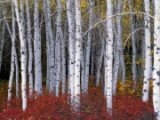 Правила поведения в лесу:- придя в лес или на поляну не срывайте растения и ягоды;- не разводите костер возле деревьев и кустарников. А потом не забудьте его потушить;- не оставляйте мусор после себя. Не зарывайте пластик и железо в землю;- фотографируйте природу или зарисовывайте, но не уносите с собой.«Лес – наше богатство!»«Формирование у детей дошкольного возраста экологической культуры и культуры природолюбия»МБДОУ Детский сад №1Пгт Максатиха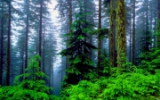 Подготовила воспитатель: Алексеева Е.А. Природа – уникальная книга.Её тираж один экземпляр.Только один!И поэтому, читая её,Нужно беречь каждую страницу.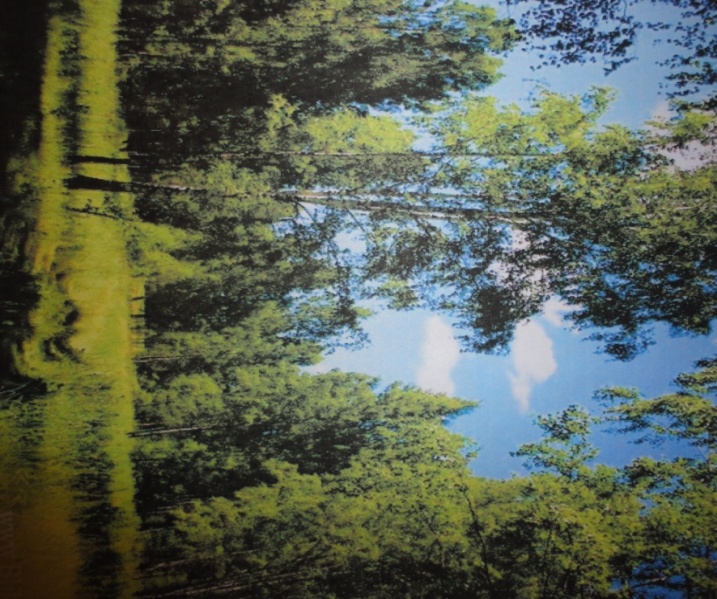 Во время отдыха на берегу водоёмов необходимо соблюдать определённые правила поведения, чтобы не загрязнять окружающую среду и не подвергать опасности свою жизнь и жизнь других людей.Следовать этим правилам совсем не сложно:- не бросай в воду мусор, особенно острые предметы – банки, бутылки, железки, проволоку и другие, так как они могут ранить купающихся;- не трави рыбу и не губи молодь;- не губи водные растения;- не мой машину на берегу водоёма;- охраняй водные растения, занесённые в Красную книгу;- не тревожь и не убивай животных, живущих по берегам водоёмов.Помните русские – народные пословицы и поговорки!Не мудрено срубить, мудрено вырастить.Один человек оставляет в лесу след, сто человек – тропу, тысяча – пустыню.И у березки слезки текут, когда с неё корку дерут.Одна искра целый лес сжигает.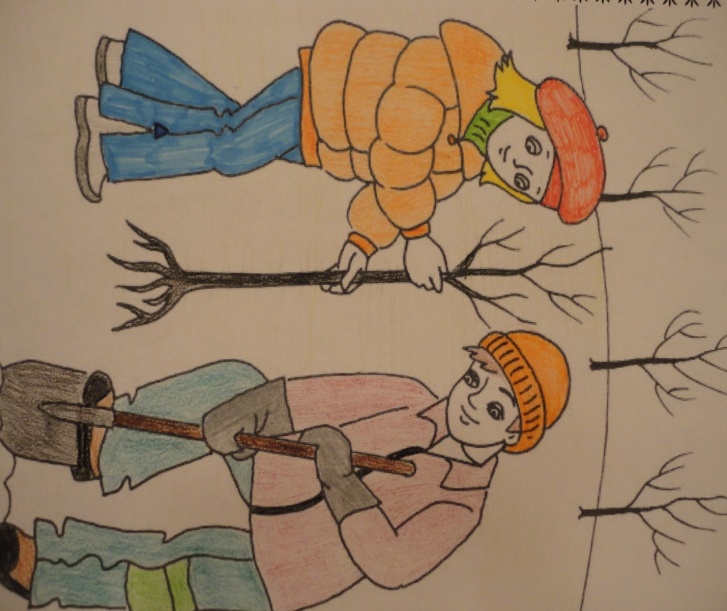 